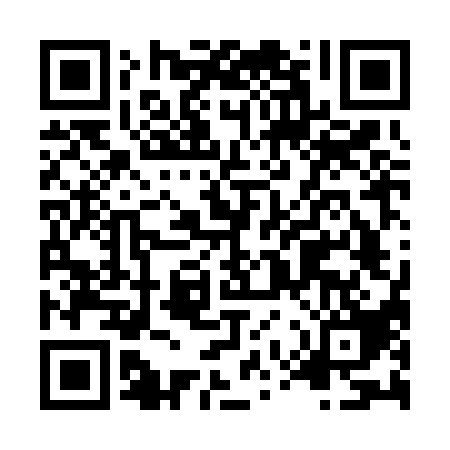 Ramadan times for Alpha, AustraliaMon 11 Mar 2024 - Wed 10 Apr 2024High Latitude Method: NonePrayer Calculation Method: Muslim World LeagueAsar Calculation Method: ShafiPrayer times provided by https://www.salahtimes.comDateDayFajrSuhurSunriseDhuhrAsrIftarMaghribIsha11Mon4:584:586:1312:233:506:336:337:4412Tue4:584:586:1412:233:506:326:327:4313Wed4:594:596:1412:233:506:316:317:4214Thu4:594:596:1512:233:496:306:307:4115Fri5:005:006:1512:223:496:296:297:4016Sat5:005:006:1612:223:486:286:287:3917Sun5:015:016:1612:223:486:276:277:3818Mon5:015:016:1612:213:486:266:267:3719Tue5:015:016:1712:213:476:256:257:3620Wed5:025:026:1712:213:476:246:247:3521Thu5:025:026:1812:213:466:236:237:3422Fri5:035:036:1812:203:466:226:227:3323Sat5:035:036:1812:203:456:216:217:3224Sun5:045:046:1912:203:456:206:207:3125Mon5:045:046:1912:193:446:196:197:3026Tue5:045:046:1912:193:446:186:187:2927Wed5:055:056:2012:193:436:176:177:2828Thu5:055:056:2012:193:436:166:167:2729Fri5:065:066:2112:183:426:156:157:2630Sat5:065:066:2112:183:416:146:147:2531Sun5:065:066:2112:183:416:136:137:241Mon5:075:076:2212:173:406:126:127:232Tue5:075:076:2212:173:406:126:127:223Wed5:075:076:2312:173:396:116:117:214Thu5:085:086:2312:163:396:106:107:205Fri5:085:086:2312:163:386:096:097:196Sat5:095:096:2412:163:376:086:087:187Sun5:095:096:2412:163:376:076:077:188Mon5:095:096:2412:153:366:066:067:179Tue5:105:106:2512:153:366:056:057:1610Wed5:105:106:2512:153:356:046:047:15